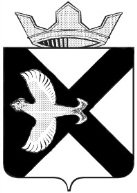 АДМИНИСТРАЦИЯ Муниципального  образования поселок  БоровскийРАСПОРЯЖЕНИЕ29 июня   2022 г.							                          № 245рп.БоровскийТюменского муниципального районаВ целях единства бюджетной политики и в соответствии с главой 4 Бюджетного Кодекса Российской Федерации:внести дополнение в  Положение  об установлении, детализации и порядке применения бюджетной классификации в части, относящейся к  бюджету  муниципального образования поселок Боровский, утверждённый распоряжением администрации муниципального образования поселок Боровский от 01.12.2021 №450 (далее-Положение):1.1. В муниципальную программу 02 0 00 00000 Муниципальная программа «Повышение эффективности управления и распоряжения собственностью муниципального образования поселок Боровский на 2022-2024 годы» добавить следующее мероприятие:02 0 05 00000 Мероприятия по землеустройству и землепользованию под многоквартирными домами02 0 05 70290 Мероприятия по землеустройству и землепользованиюПо данному направлению расходов отражаются расходы местного бюджета на формирование, выполнение кадастровых работ, расходы по созданию и обновлению цифровой (картографической) основы муниципального кадастра недвижимости, а также расходы, связанные с признанием прав на земельные участки.Добавить в Положение муниципальную программу муниципального образования поселок Боровский 08 0 00 00000 «Муниципальная программа  «Формирование современной сельской среды» до 2024 года»:08 0 01 76000 Мероприятия по благоустройству дворовых территорий08 0 02 76000 Мероприятия по благоустройству мест массового отдыха населения.2. Контроль за исполнением распоряжения возложить на заместителя главы по экономике, финансам и прогнозированию.Глава муниципального образования                                                   С.В.Сычева